В УФНС России по Ханты-Мансийскому автономному округу – Югрев связи с распространением коронавирусной инфекции (COVID-19)создан ситуационный центр ФНС России для оперативного мониторинга ситуации в экономикеСитуационный центр производит сбор и мониторинг информации о рисках возникновения экономических проблем и ухудшения финансового, социального и экономического положения (вынужденное сокращение заработной платы, рабочего дня, численности персонала, организацию дистанционного рабочего места, снижение потребительского спроса на товары, работы, услуги и иное), связанных с коронавирусной инфекцией.Информацию о возникающих экономических рисках можно направить в УФНС России по Ханты-Мансийскому автономному округу – Югре:- по электронной почте SC.r8600@nalog.ru @nalog.ru- по телефону 8 (3467) 39-48-38, 39-46-32УПРАВЛЕНИЕ ФЕДЕРАЛЬНОЙ НАЛОГОВОЙ СЛУЖБЫ ПО ХАНТЫ-МАНСИЙСКОМУ АВТОНОМНОМУ ОКРУГУ – ЮГРЕ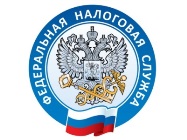 